Enw'r CwmniRhif y Cwmni 123456Agenda ar gyfer Cyfarfod Bwrdd y CyfarwyddwyrI'w gynnal:Dyddiad: Amser: Lleoliad:Enghraifft o Agenda Cyfarfod Cyntaf 
y Bwrdd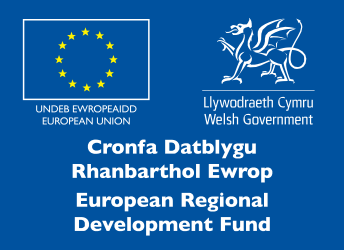 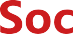 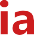 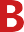 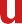 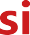 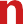 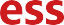 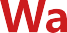 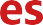 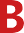 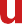 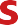 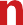 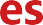 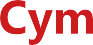 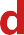 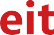 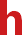 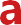 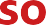 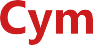 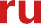 Gwahoddedigion: Pob cyfarwyddwr, RHYWUN Arall fel cynghorydd annibynnol. Cadeirydd:Cofnodion i'w cymryd gan:Cyflwyniadau, ymddiheuriadau a chworwm.Penodi Cadeirydd.Ffurfio’r CwmniSwyddfa GofrestredigCyfarwyddwyrCyfrifwyr ac ArchwilwyrDyddiad Cyfeirio CyfrifydduBancCyfalaf Cyfrannau (dim ond os ydych wedi corffori cwmni cyfyngedig drwy gyfranddaliadau)Cofrestr o Bobl â Rheolaeth Arwyddocaol (Sicrhau bod pawb sydd â Rheolaeth Arwyddocaol wedi'u cofrestru ar y ffurflen. Gellir dod o hyd i enghraifft yma – (web link to the form)Endid MasnachuCofrestriad CThEMDatganiadau o Fuddiant (Cwblhau'r Gofrestr Datganiadau Buddiant fel sy'n briodol. Gellir dod o hyd i enghraifft o'r ffurflen yma – (web link to the form)Unrhyw Fater ArallCyfarfod NesafCloi